食事チェックシート    年  　月 　 日 次の疾病や状態がある場合は、検査値等をご記入ください 食に関し、医師から注意するように言われている事はありますか   ①ある（         　　　　　　　　　　     ）   ②ない 何時頃、食事をしますか？ ご本人がよく食べる料理は何ですか（１つに〇） 毎日、飲んでいるものに〇をつけてください（いくつでも可）  R６年度使用版７ 1 日の食事の目安    ※□に数字を入れてください 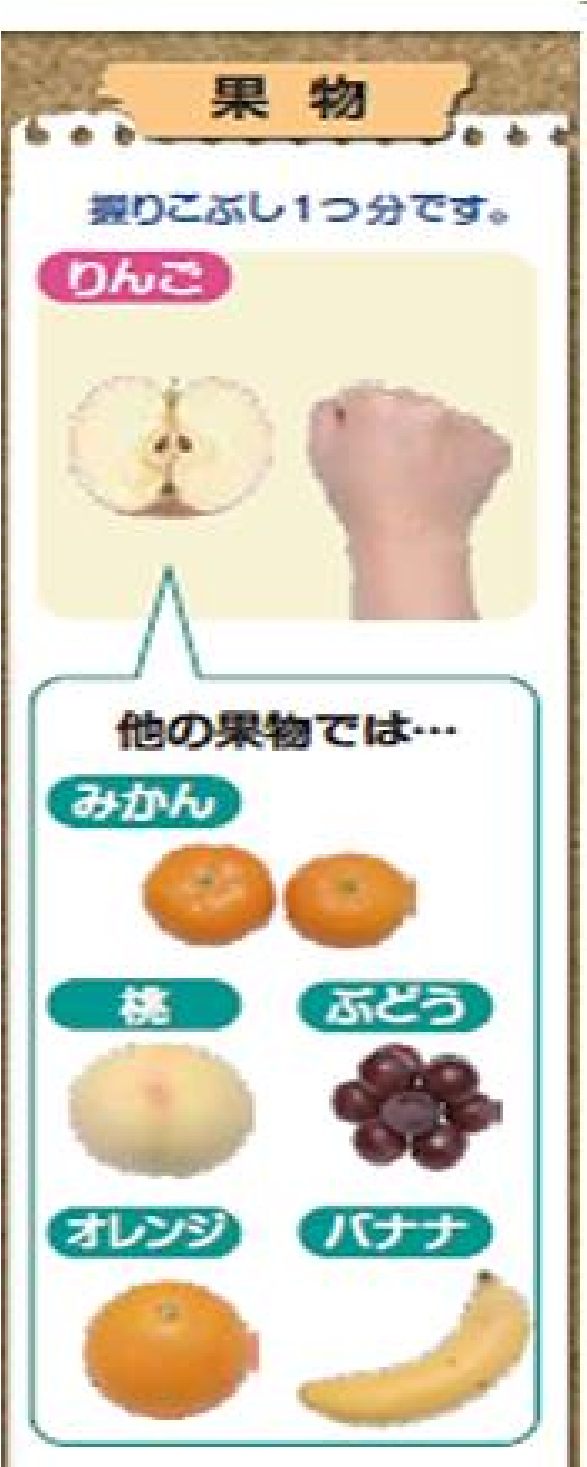 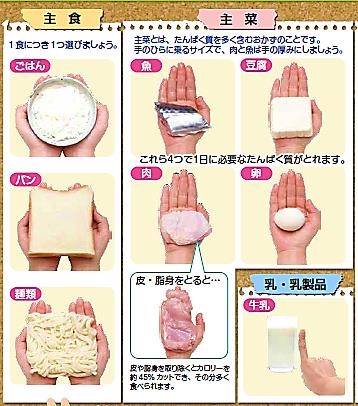 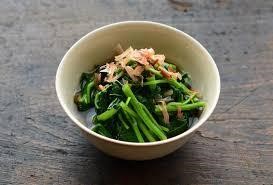 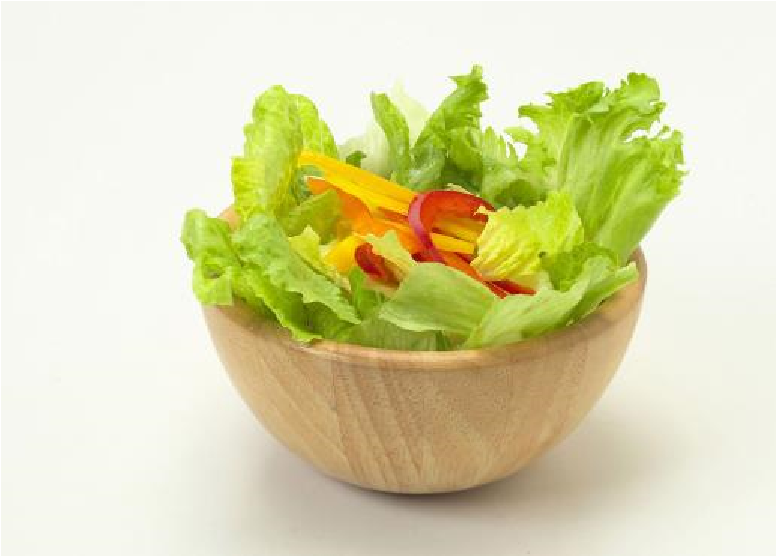 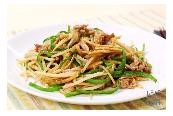 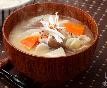 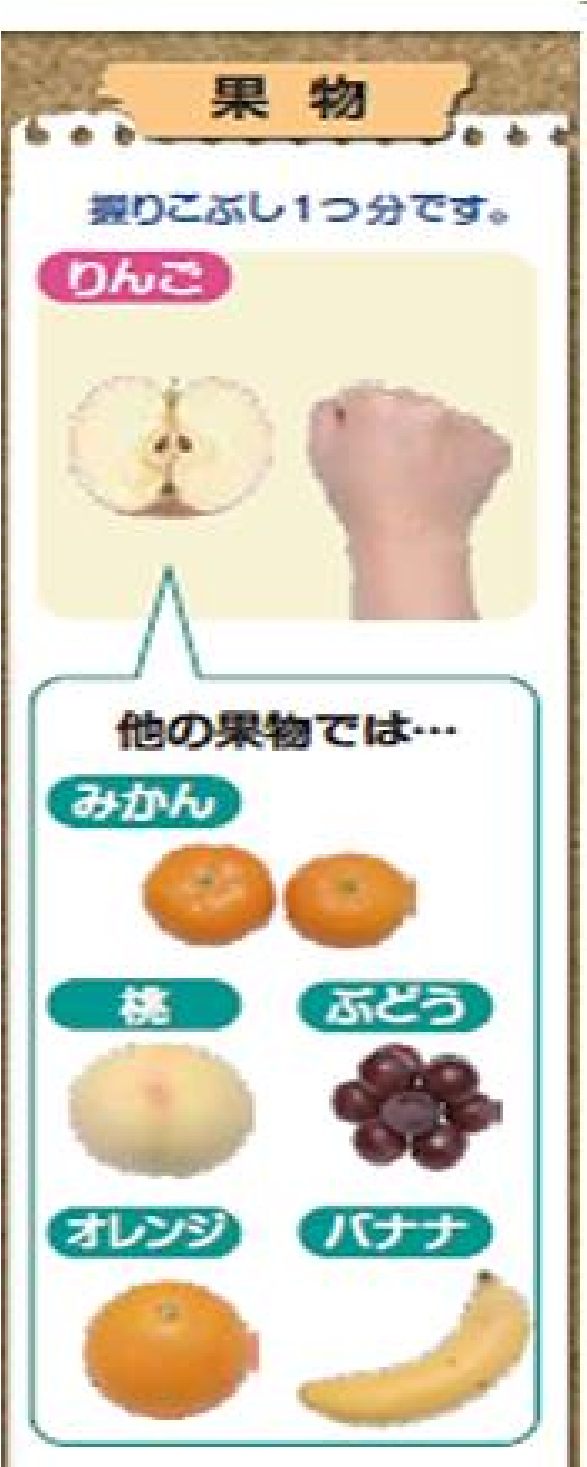 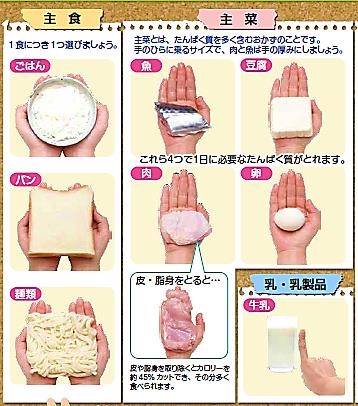 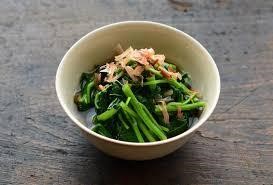 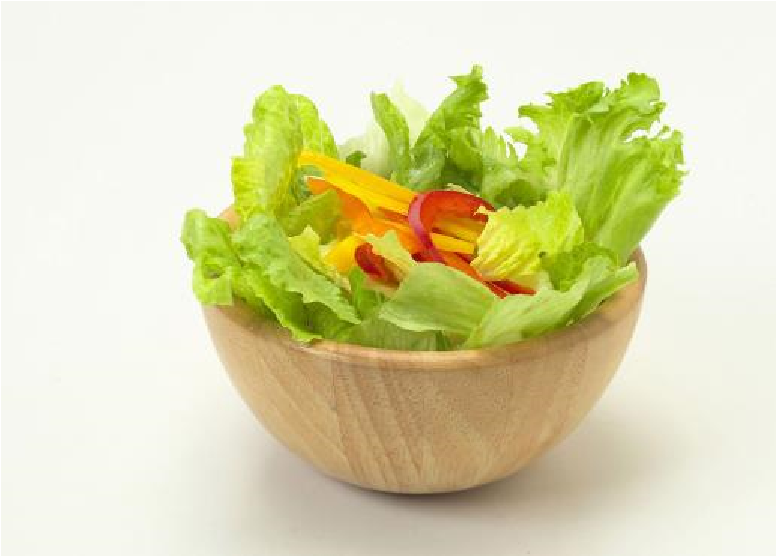 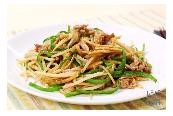 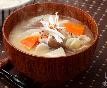 氏名（イニシャル）性 別 男 ・ 女 疾 病年 齢       　　　歳 糖尿病 HbA1C （ 　　　　   ）  低血糖発作（ 　有　  無　 ） 脂質異常症 ＨＤＬ（    　　 ）ＬＤＬ（ 　　    ）中性脂肪（ 　 　   ） 貧血 ヘモグロビン（  　　　　  ） 体重減少 ※6か月で2～3kg以上（  有   無  ） アルブミン（   　　  ） 朝食 時頃 昼食    　　  時頃 夕食    　　  時頃 １ 魚料理 例：煮魚 ２ 肉料理 ３ 野菜料理 ４ ごはん・麺類 ①水・お湯（     杯） ①水・お湯（     杯）  ②お茶（     杯）  ②お茶（     杯）  ②お茶（     杯） ③コーヒー（   ③コーヒー（   杯） ④牛乳（     杯） ④牛乳（     杯） ⑤ジュース類（     杯） ⑤ジュース類（     杯） ⑤ジュース類（     杯） ⑥酒（   合   ⑥酒（   合   ｍｌ） ６ どのようなおやつを食べることが多いですか（いくつでも可） ６ どのようなおやつを食べることが多いですか（いくつでも可） ６ どのようなおやつを食べることが多いですか（いくつでも可） ６ どのようなおやつを食べることが多いですか（いくつでも可） ６ どのようなおやつを食べることが多いですか（いくつでも可） ６ どのようなおやつを食べることが多いですか（いくつでも可） ６ どのようなおやつを食べることが多いですか（いくつでも可） ①菓子パン ②せんべい ②せんべい ③和菓子 ④洋菓子 ④洋菓子 ⑤飴 ⑥果物 ⑦ナッツ類 ⑦ナッツ類 ⑧その他（         ） ⑧その他（         ） ⑧その他（         ） ⑨間食しない ⑨間食しない 